Дистанционное обучение успешно продолжается. С 20 апреля по 24 апреля 2020 г. тема нашей недели: «Электроприборы и инструменты»В понедельник 20 апреля, задания по Ознакомлению с окружающим и развитию речи ребята выполнили, проявив старание, заинтересованность и трудолюбие.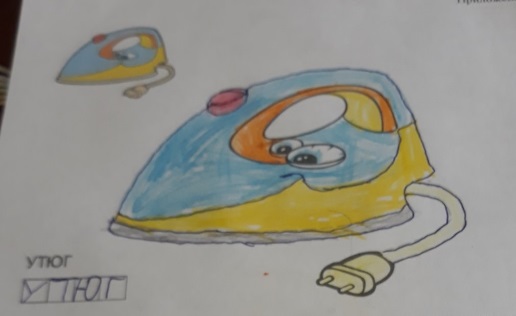 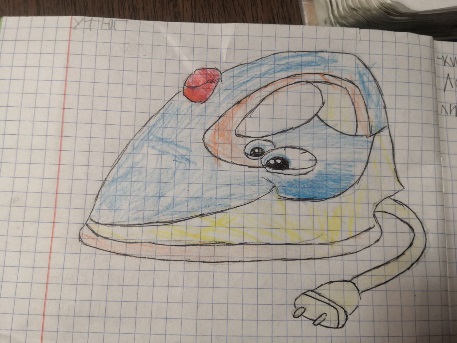 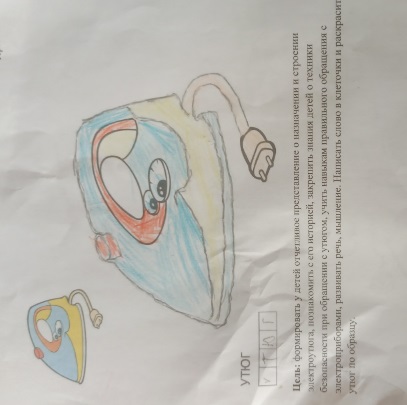 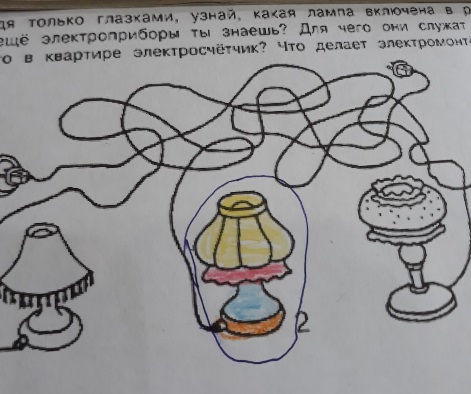 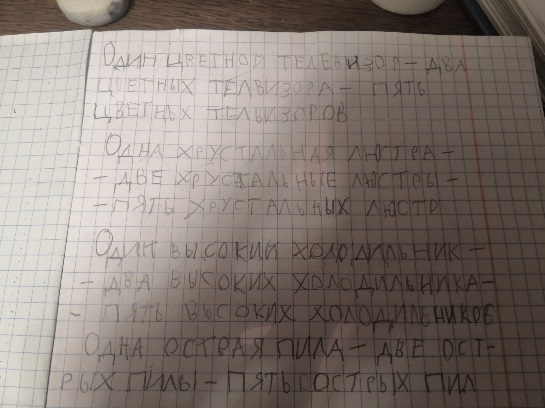 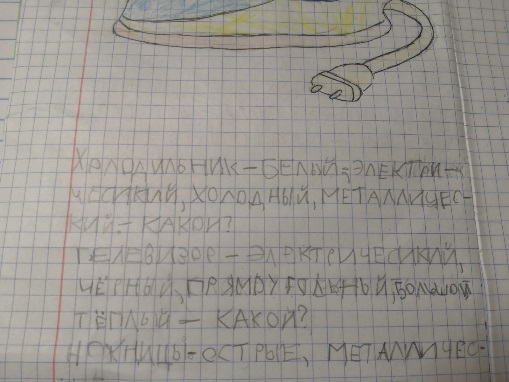 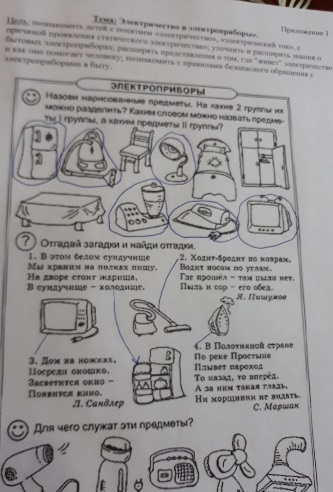 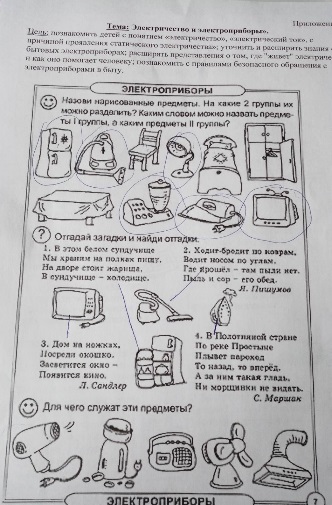 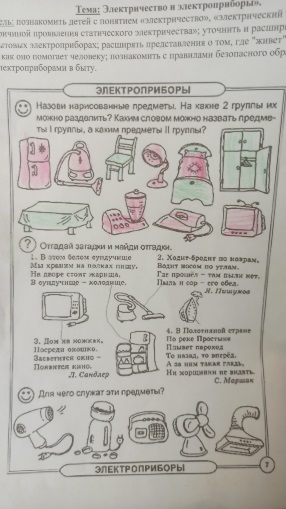 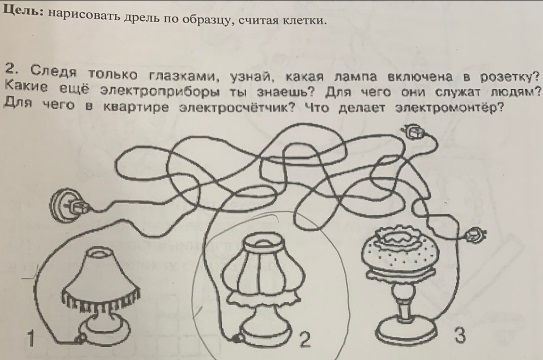 Во вторник 21 апреля, задания по Рисованию оказались очень интересными, ребята проявили творчество и активность.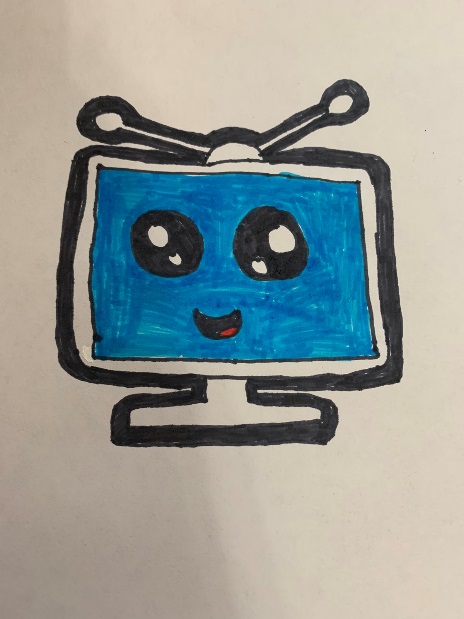 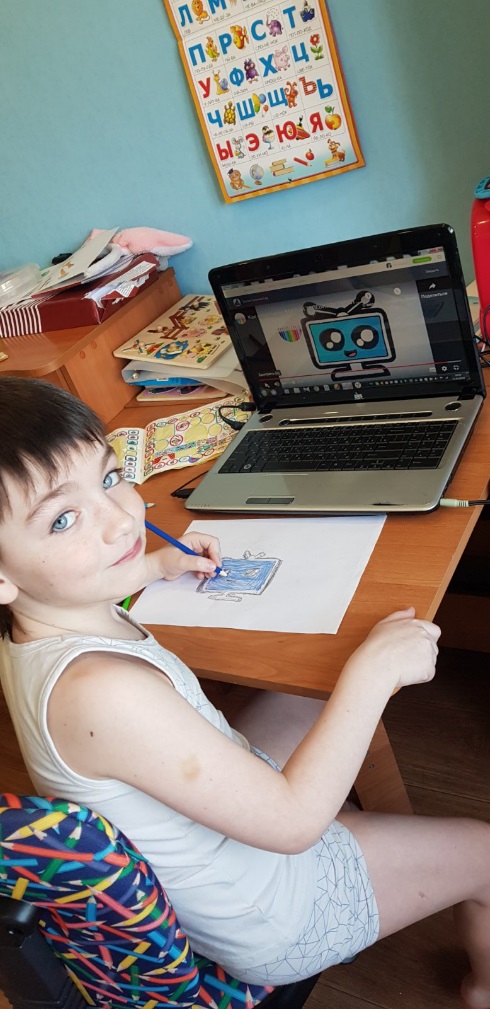 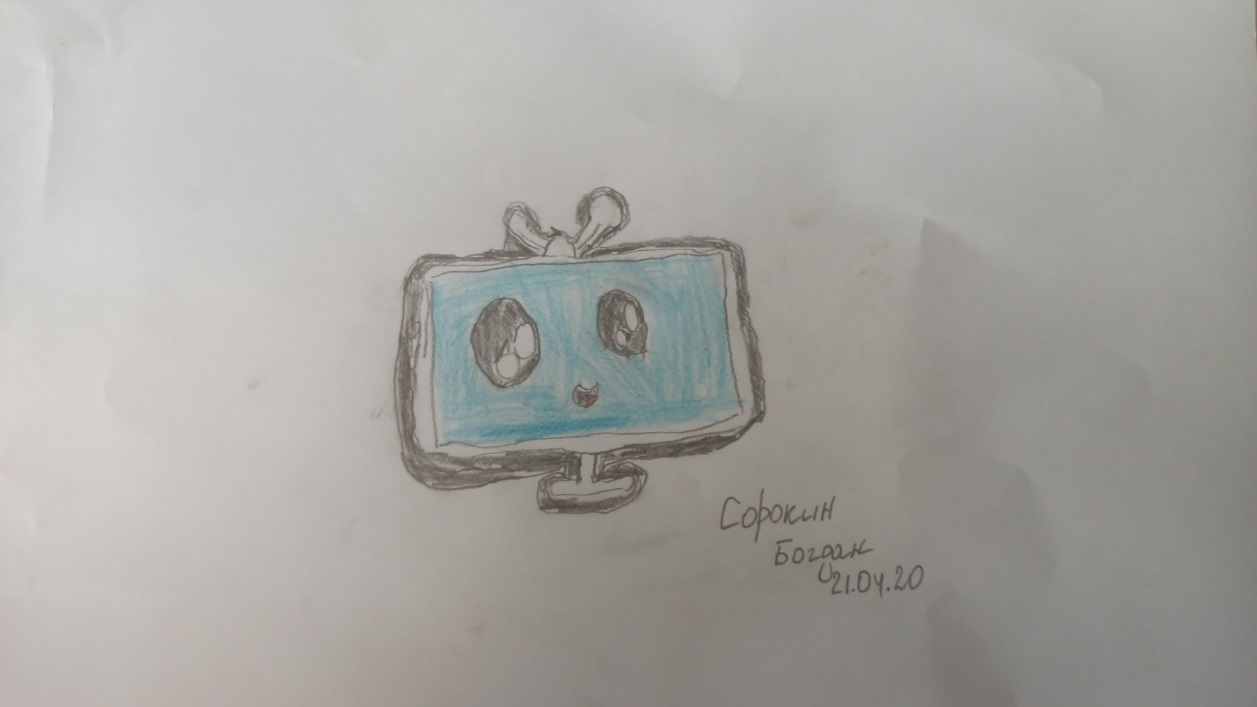 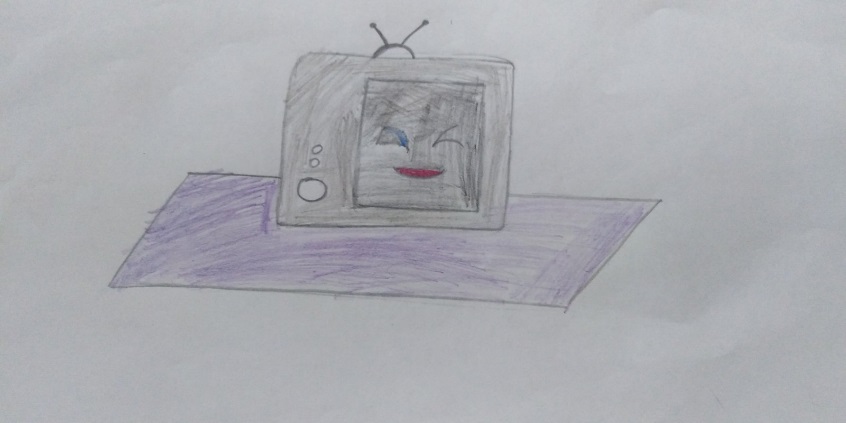 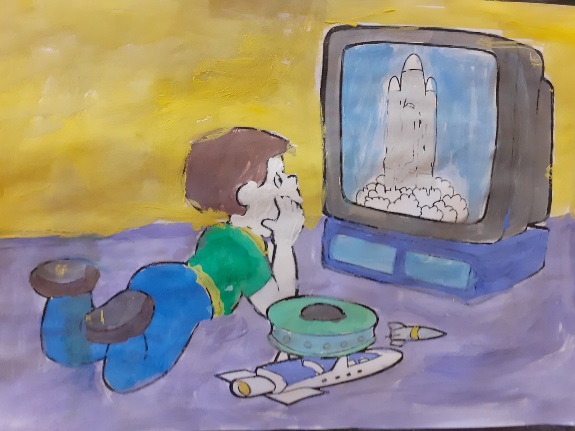 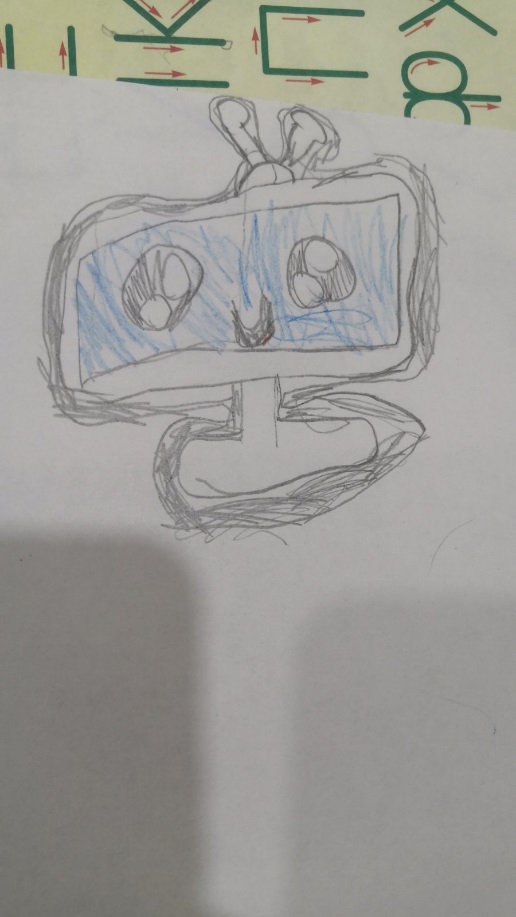 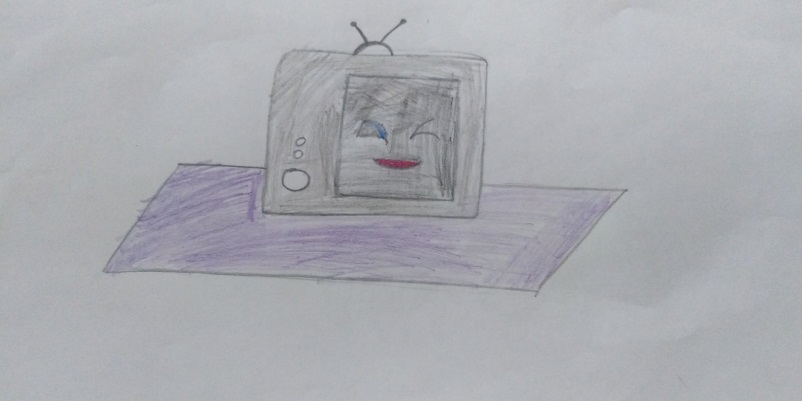 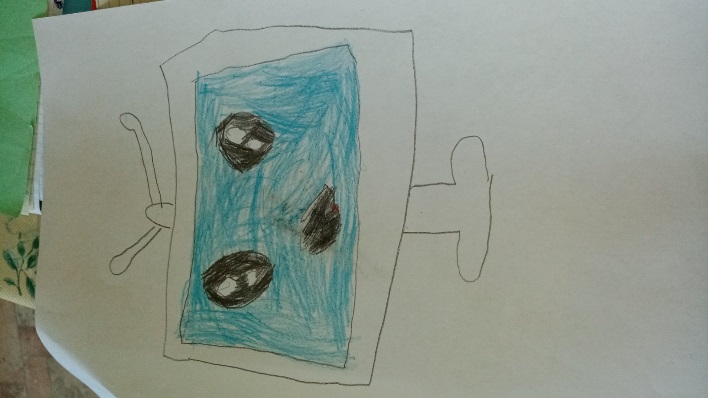 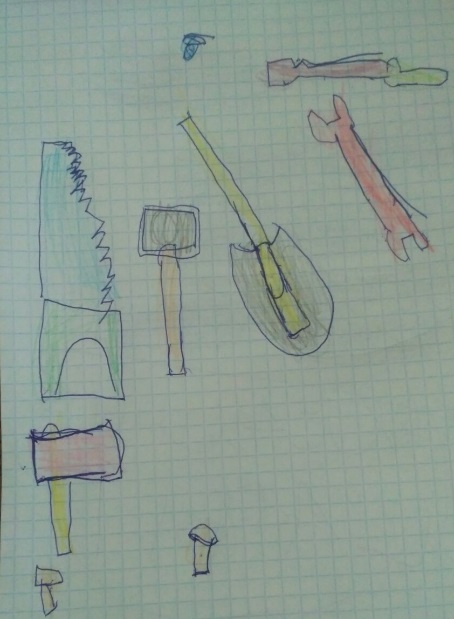 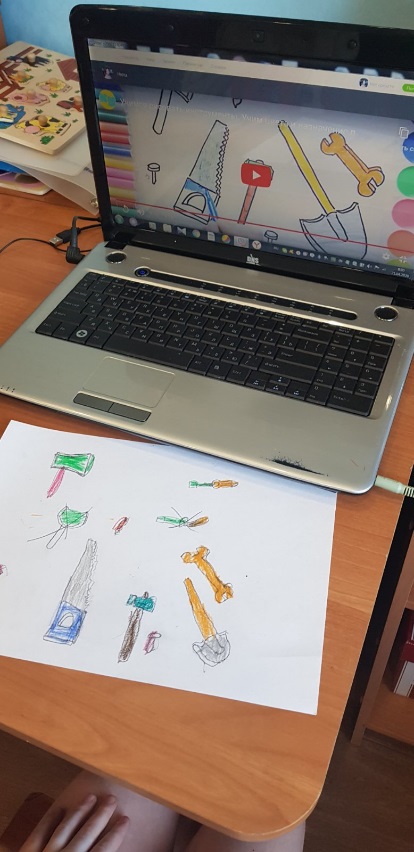 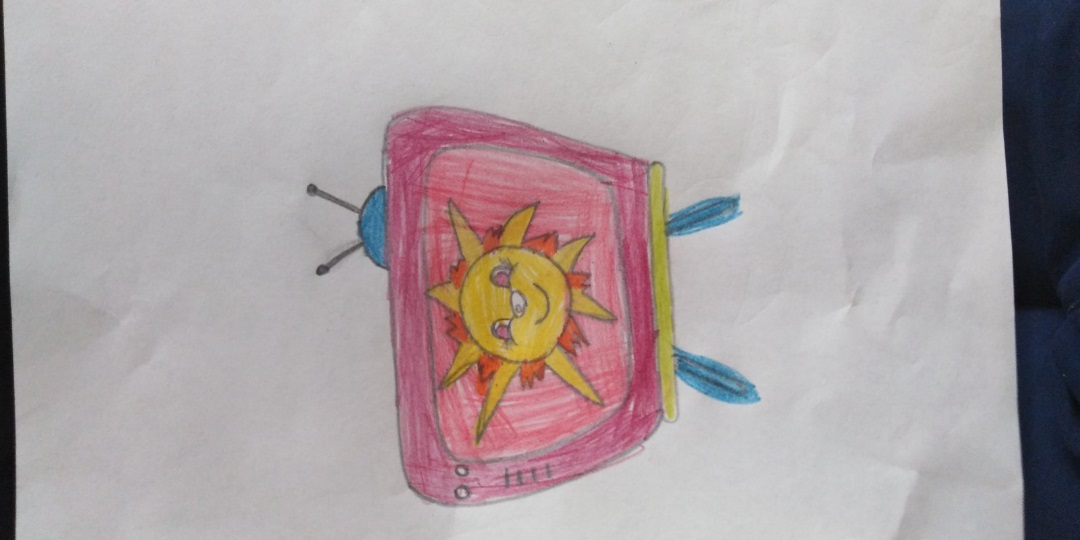 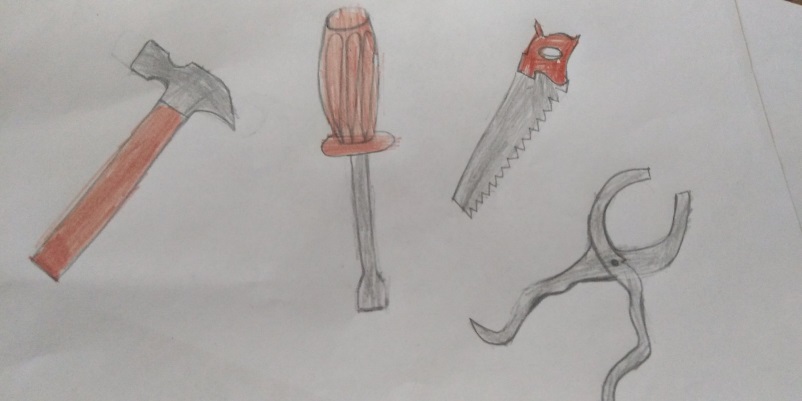 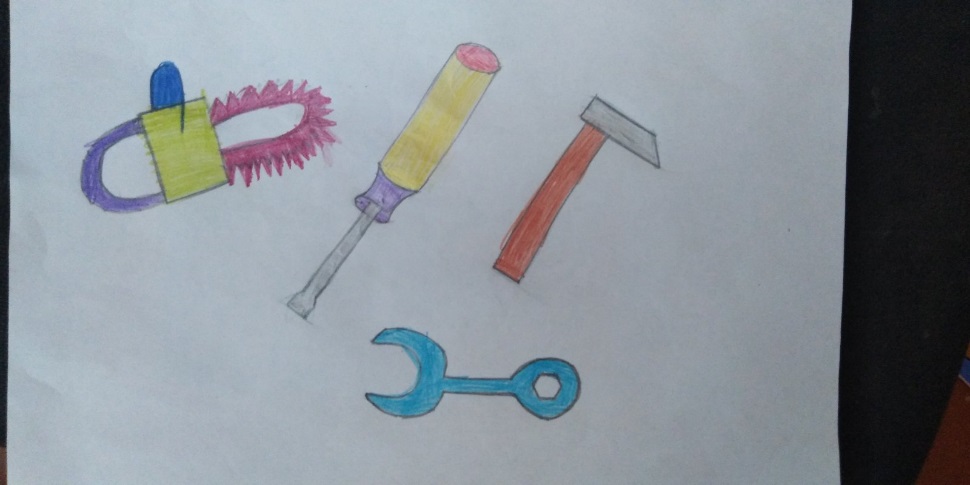 В среду 22 апреля, выполняя задания по Формированию элементарных математических представлений, ребята так увлеклись, что сделали даже больше, чем было предложено.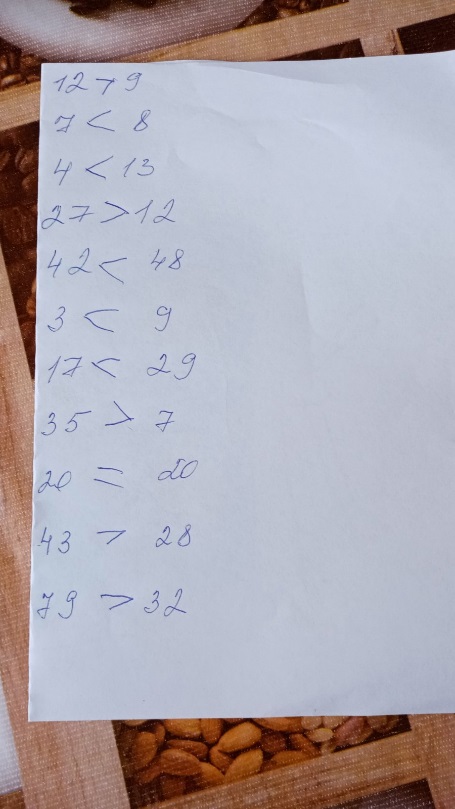 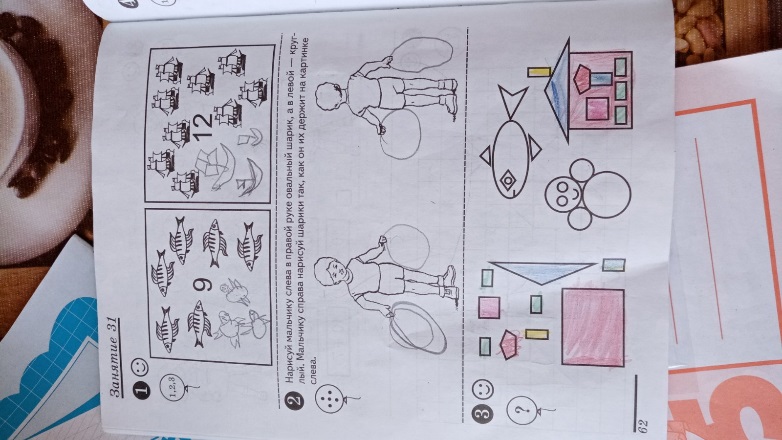 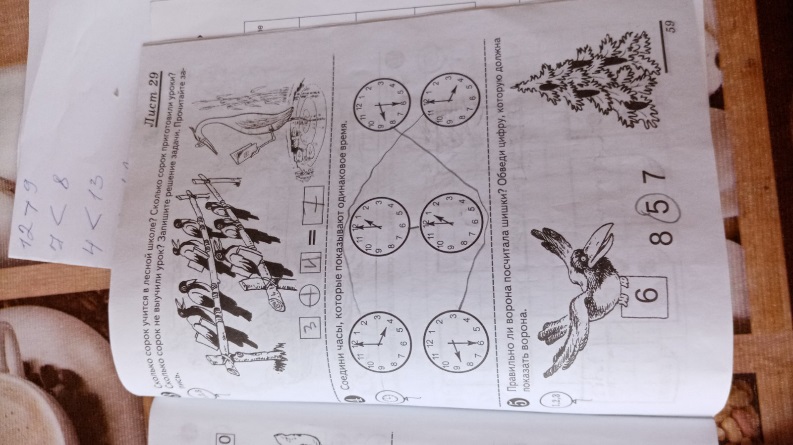 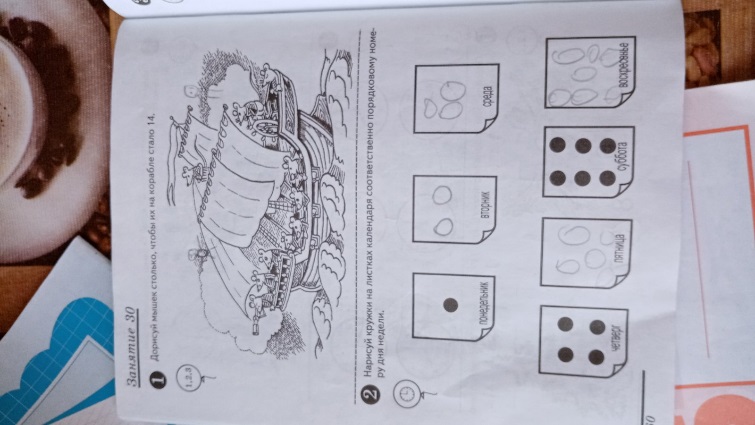 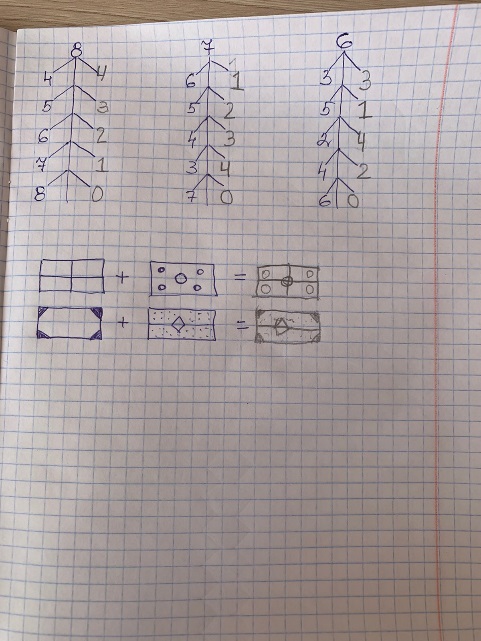 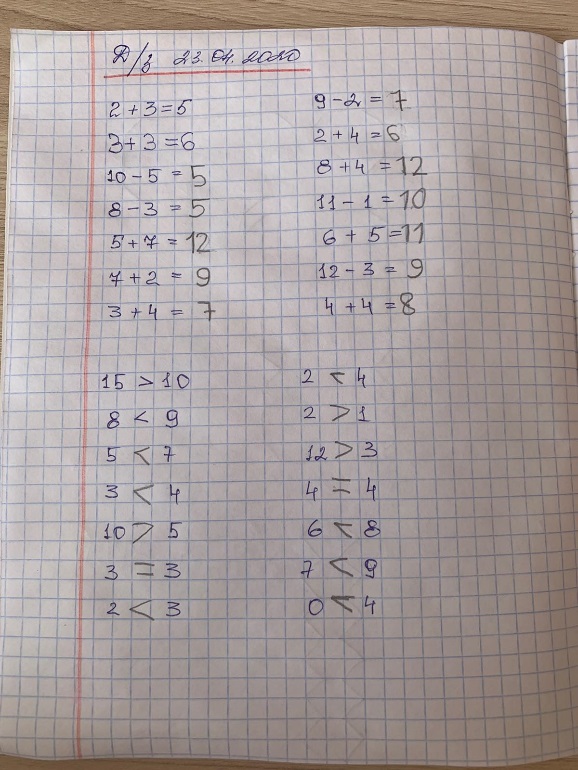 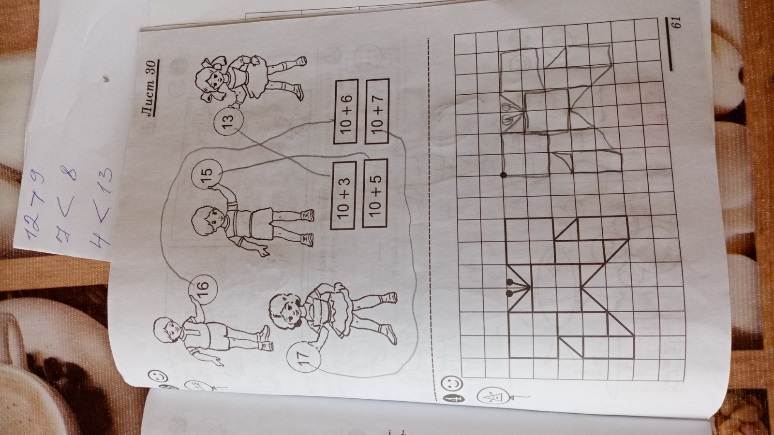 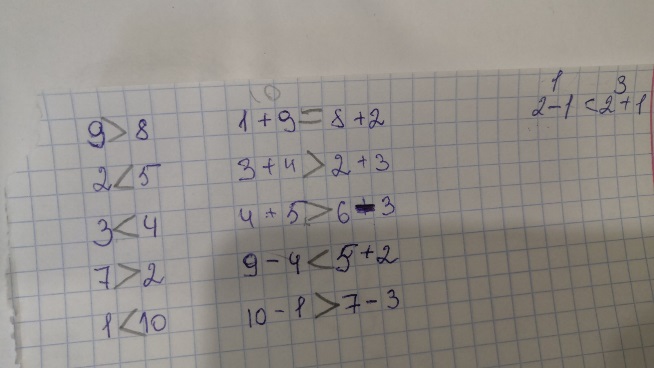 В четверг 23 апреля, задания по Лепке «Набор инструментов» ребята делали с большим удовольствием, очень старались выполнить аккуратно и красиво!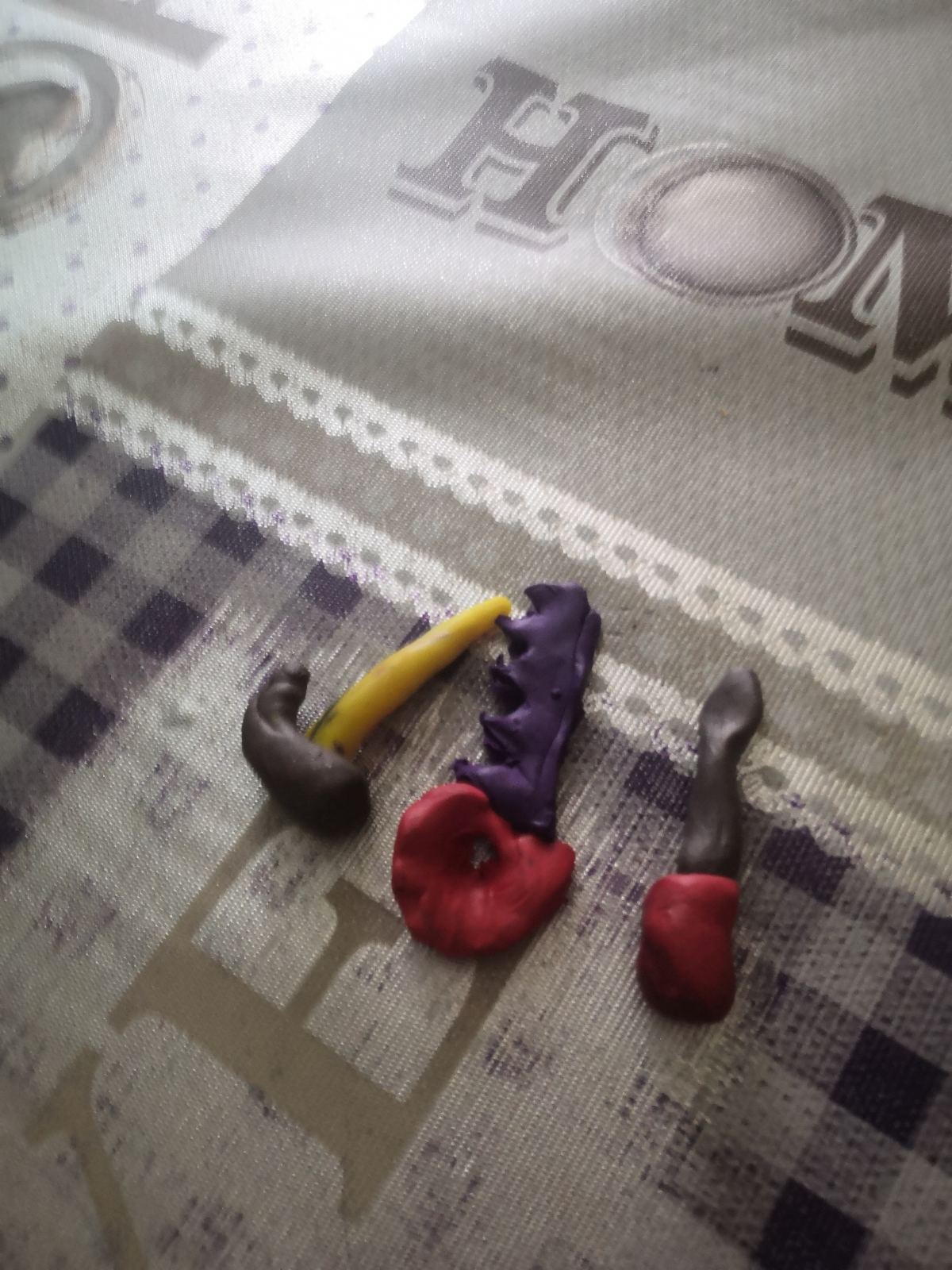 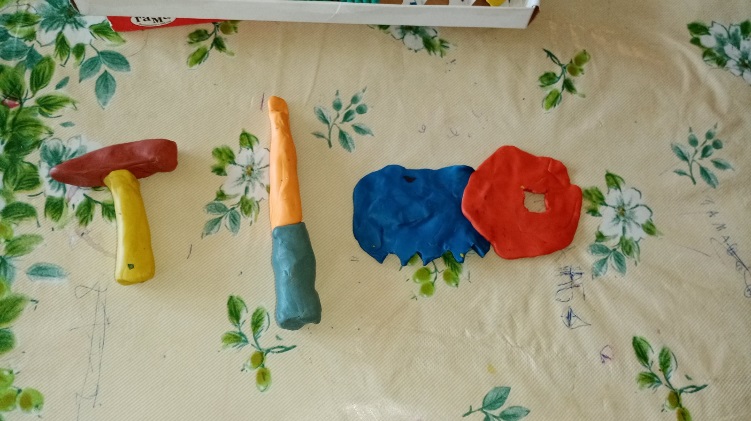 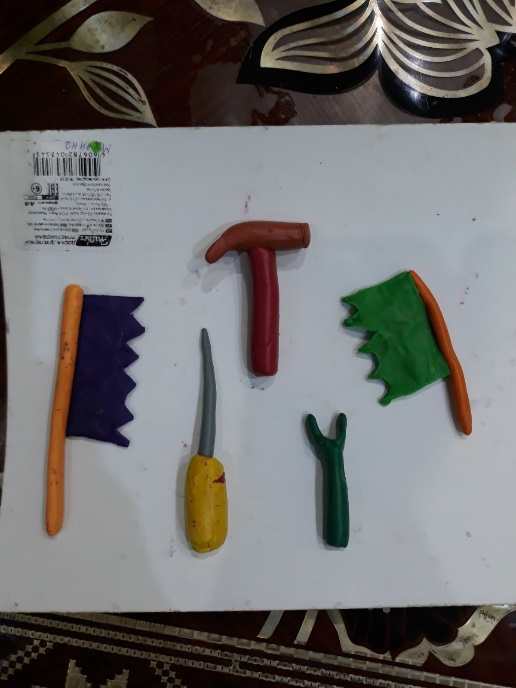 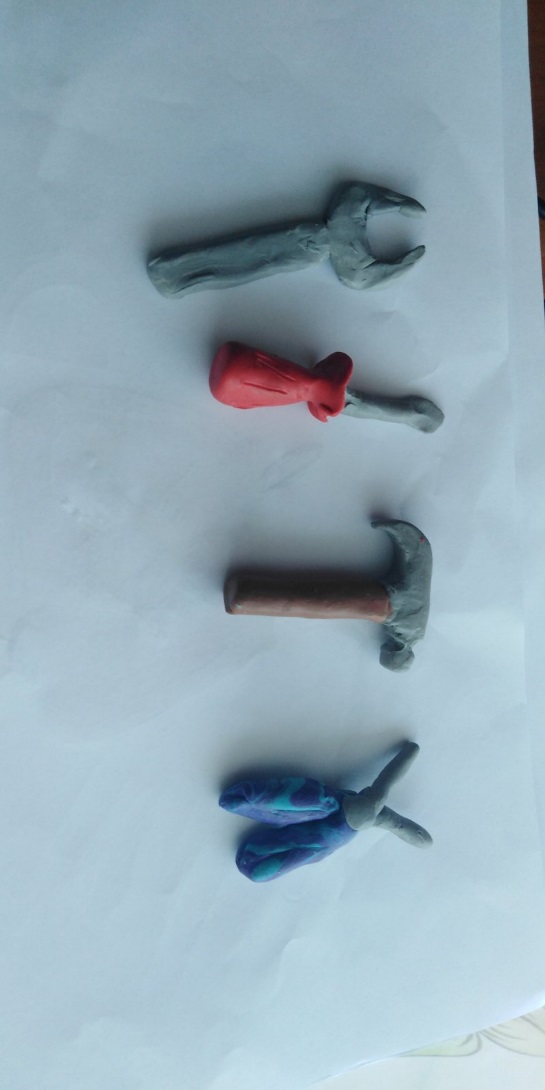 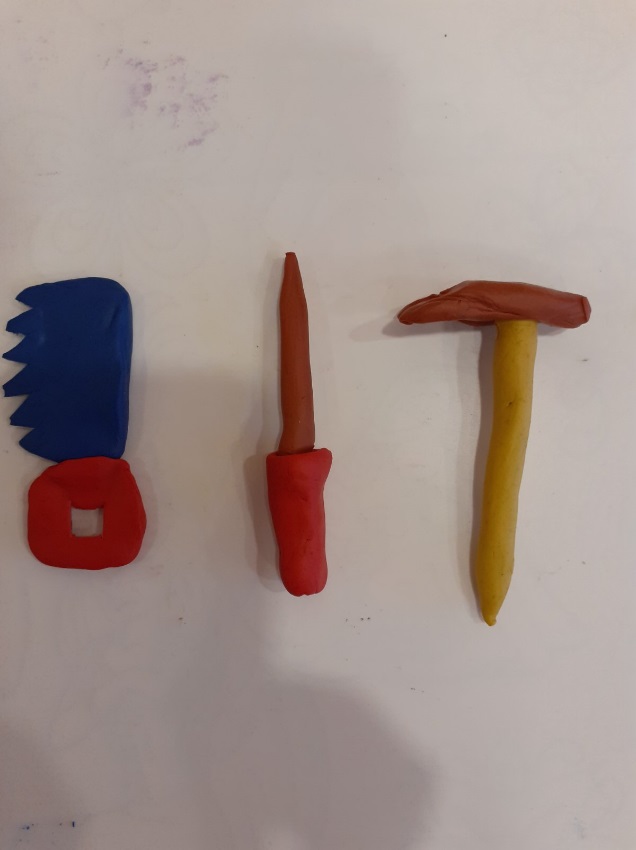 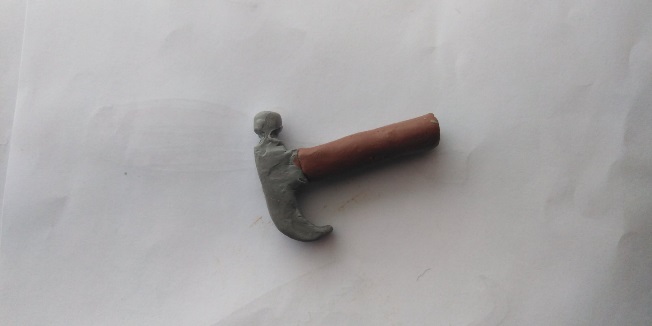 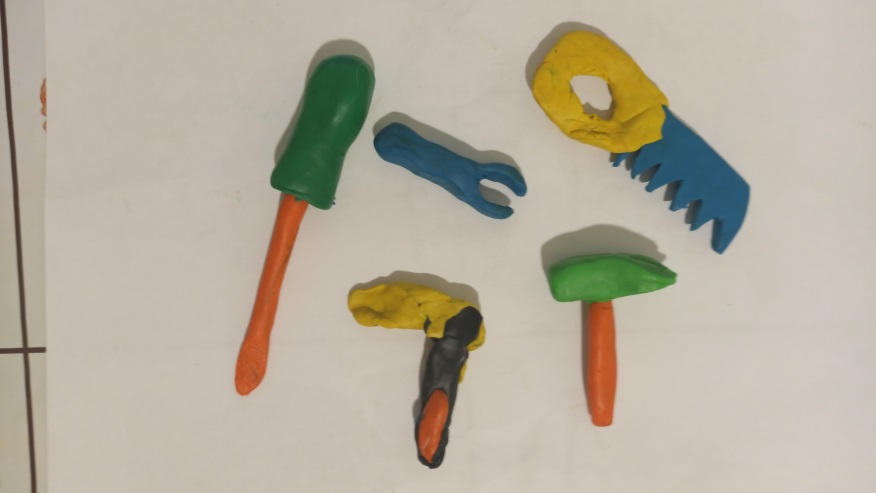 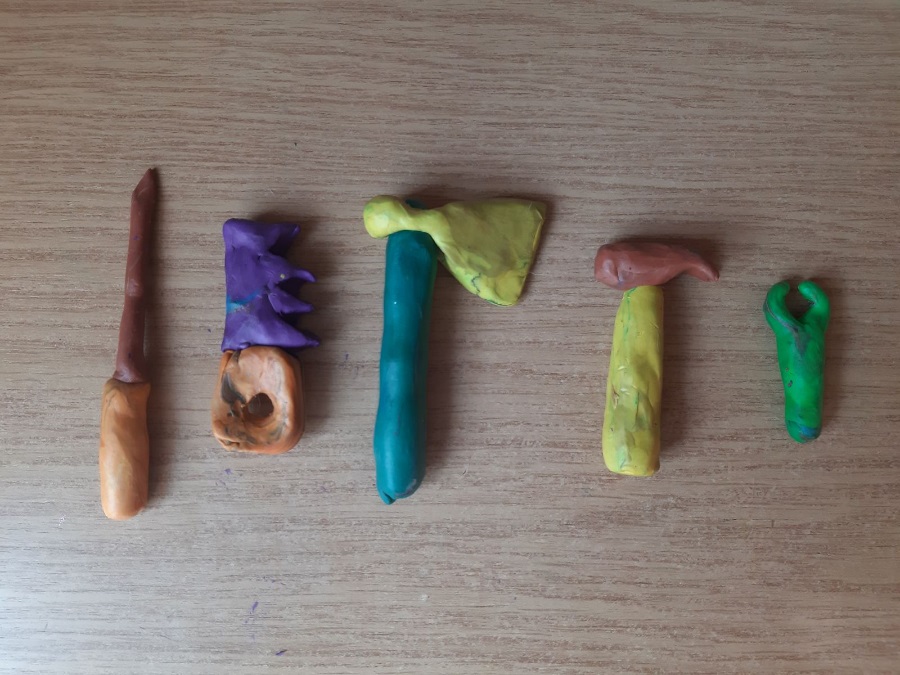 В пятницу 24 апреля, ребята прописывали графические задания, просматривали презентации о соблюдении безопасности при использовании бытовой техники.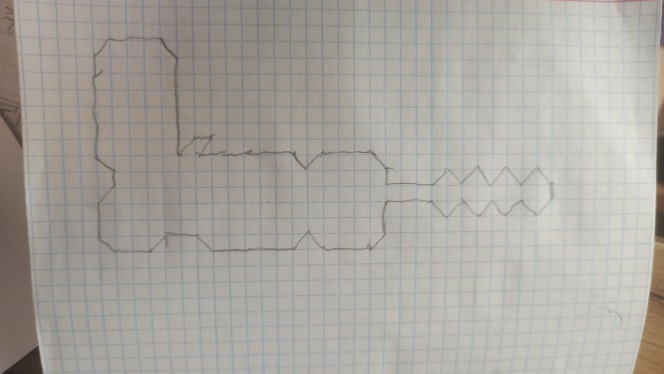 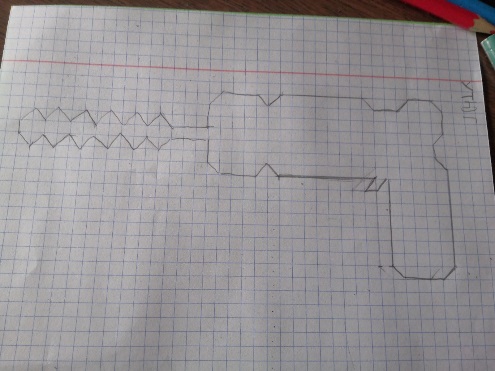 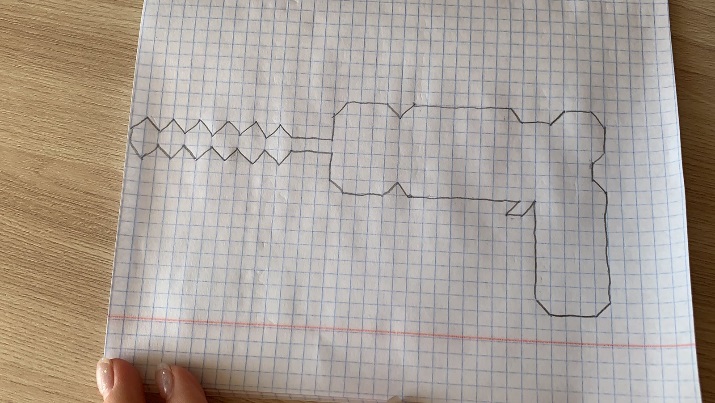 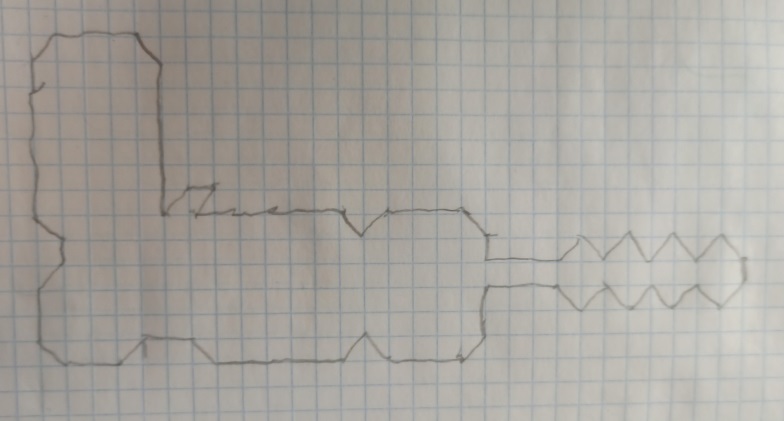 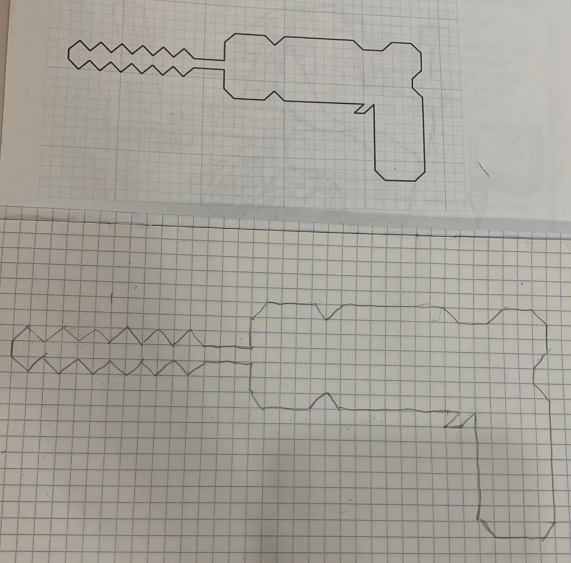 Благодарим всех родителей и детей, кто с желанием включился в дистанционное обучение, и присылает нам фотографии, видео и аудио записи с выполненными заданиями.